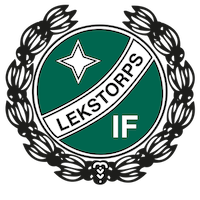 Café-bemanning 2023 
lag: vecka:

Mån 
Tisdag 
Onsdag 
Torsdag 
Fredag 
Lördag
Söndag 
OBS! Tiderna är preliminära och kan ändras med kort varsel 
Kolla kalendern på laget.se innan ert pass ibland kan träningar och matcher ställas in och cafét behöver då inte vara bemannat om det är tomt på vallen. Cafét ska vara öppet när det är aktivitet därför är det viktigt att inte stänga om det är pågående träning/match!Viktigt! Om du har blivit tilldelad en plats och inte kan stå eller får förhinder måste du själv byta. Alternativt kontakta jouren som består av ungdomar i klubben avgift 80/timman. Separat telefonlista bifogas i detta utskick

# På måndagen hämtas cafényckeln på kansliet kl. 17.00 som sedan lämnas över till nästa föräldrar som kommer stå nästkommande dag, nyckeln återlämnas måndag kl. 17.00

# Det finns en pärm i köket med instruktioner för öppning och stängning. Inkl. städrutiner.# Cafét kan med fördel hållas utomhus # Baka, Baka, Baka ffa vid matcher # Det kommer finnas korv och toast i frysen i förrådet bakom köket, där även godis och torrvaror finns. Varor som drickor, kakor mm finns i kylen som man låser vid hemgång.# Efter avslutat cafépass så fyller man i ev. kontantkassan i pärmen, man behöver inte fylla i Swishinbetalningen.# Upplever man att det saknas något så skriv gärna en lapp och lägg i kanslibrevlådan eller skicka mail till kansli@lekstorpsif.se